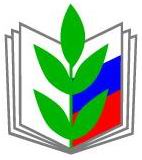                ОБЩЕРОССИЙСКИЙ ПРОФСОЮЗ ОБРАЗОВАНИЯ                           Алтайская краевая организация Профсоюза                        работников народного образования и науки РФ                                     серия: ОХРАНА ТРУДА             Методическое пособиепо выявлению нарушений законодательных и нормативных правовых актов в области охраны труда при осуществлении общественного контроля за охраной труда                                                           Барнаул 2023                                                 ВведениеОдним из приоритетных факторов успешного функционирования образовательной организации является обеспечение охраны труда и безопасности образовательного процесса. Во многом создание здоровых и безопасных условий труда и учебного процесса обусловлено соблюдением норм и требований охраны труда на рабочих местах.Настоящее методическое пособие разработано в целях оказания практической помощи внештатным техническим инспекторам труда и уполномоченным по охране труда Профсоюза в подготовке представлений и предложений по устранению нарушений, выявленных в рамках осуществления профсоюзного контроля за соблюдением требований трудового законодательства и нормативных правовых актов по охране труда.  Данный материал может быть также полезен руководителям, специалистам по охране труда и работникам образовательных организаций. В пособии имеются форма представления (для внештатных инспекторов – (приложение 1) и форма предложения для устранения нарушений (для уполномоченных по охране труда – (приложение 2) при проведении проверок по охране труда.Для удобства в данные формы необходимо внести обнаруженные нарушения, которые обозначены в приведенной ниже таблице с перечнем основных, часто встречающихся нарушений (Приложение 4). Для организации самопроверки наличия документов в образовательной организации на соответствие требованиям охраны труда можно использовать Чек- лист самоконтроля (приложение 3) (Приказ Федеральной службы по руду и занятости Министерства труда и социальной защиты Российской Федерации от 1 февраля 2022г. № 20 (в ред. Приказа Роструда от 27.01.2023г.№19) «Об утверждении форм проверочных листов (контрольных вопросов).                                                                                          Приложение 1                                                                                                   ФОРМА 1-ТИ ОБЩЕРОССИЙСКИЙ ПРОФСОЮЗ ОБРАЗОВАНИЯ Алтайская краевая организация Профессионального союза работников народного образования и науки РФ656043 г. Барнаул, пр. Ленина,23.Тел (3852) 63-95-77, 631704 altaikrai@eseur.ru www.eseur.ru/altkrayПРЕДСТАВЛЕНИЕ № ______ от «__» __________20__ г.
об устранении выявленных нарушений законодательства об охране трудаВ соответствии со статьей 370 Трудового Кодекса РФ, статьей 20 Федерального закона «О профессиональных союзах, их правах и гарантиях деятельности», статьей 26 Федерального закона «Об обязательном социальном страховании от несчастных случаев на производстве и профессиональных заболеваний», статьей 25 Федерального закона «О специальной оценке условий труда»ПРЕДЛАГАЮ устранить следующие нарушения:Работодатели обязаны в недельный срок со дня получения требования об устранении выявленных нарушений сообщить в соответствующий профсоюзный орган о результатах рассмотрения данного требования и принятых мерах (ст. 370 ТК РФ)О результатах рассмотрения представления и принятых мерах по устранению указанных нарушений необходимо сообщить в техническую инспекцию труда по электронной почт  altaikrai@eseur.ru   Внештатный техническийинспектор труда	 _______________________________                                                                                                   подпись фамилия, имя, отчествоПредставление получил_______________________________                                                             подпись фамилия, имя, отчество, должность 								_____________________дата, времПриложение 2ОБЩЕРОССИЙСКИЙ ПРОФСОЮЗ ОБРАЗОВАНИЯ Наименование организации профсоюза
ПРЕДЛОЖЕНИЕУПОЛНОМОЧЕННОГО (ДОВЕРЕННОГО) ЛИЦА ПО ОХРАНЕ ТРУДА    ________________(число, месяц, год)_____________ N (рег. ном.)    Кому__________________________________________________________                       (должность, Ф.И.О.)____________________________________________________________________________________________________________________________________            (наименование структурного подразделения)    	 В соответствии со статьей 370 Трудового Кодекса РФ, статьей 20 Федерального закона «О профессиональных союзах, их правах и гарантиях деятельности», статьей 26 Федерального закона «Об обязательном социальном страховании от несчастных случаев на производстве и профессиональных заболеваний», статьей 25 Федерального закона «О специальной оценке условий труда».Предлагаю устранить следующие нарушения требований трудового законодательства и иных нормативных актов, содержащих нормы трудового права    Уполномоченный    (доверенное) лицо    по охране труда          ________________   __________________                             (дата, подпись)     (И.О. Фамилия)    Представление получил ________________________________________                                          (дата, подпись)                                                                                                                        Приложение 3                                                        Приложение 4Переченьзаконодательных и иных нормативных правовых актовпо охране трудаТрудовой кодекс Российской Федерации от 30 декабря 2001 г. № 197-ФЗФедеральный закон от 28.12.2013 № 426-ФЗ «О специальной оценке условий труда»Федеральный закон от 30.12.2009 № 384-ФЗ «Технический регламент о безопасности зданий и сооружений»Постановление Правительства РФ от 24.12.2021 № 2464 «Об утверждении Правила обучения по охране труда и проверки знания требований охраны труда» Приказ Минтруда России от 16.11.2020 № 782н «Об утверждении Правил по охране труда при работе на высоте»Приказ Минтруда России от 27.11.2020 № 835н «Об утверждении Правил по охране труда при работе с инструментом и приспособлениями»Приказ Минтруда России от 07.12.2020 № 866н «Об утверждении Правил при производстве отдельных видов пищевой продукции»Приказ Минтруда России от 15.12.2020 № 903н «Об утверждении Правил по охране труда при эксплуатации электроустановок»Приказ Минтруда России от 15.09.2021 № 632н «Об утверждении рекомендаций по учету микроповреждений (микротравм) работников»Приказ Минтруда России от 22.09.2021 № 650н «Об утверждении Примерного положения о комитете (комиссии) по охране труда» Приказ Минтруда России от 29.10.2021 № 771н «Об утверждении Примерного перечня ежегодно реализуемых работодателем мероприятий по улучшению условий и охраны труда, ликвидации или снижению уровней профессиональных рисков либо недопущению повышения их уровней»Приказ Минтруда России от 29.10.2021 № 772н «Об утверждении Основных требований к порядку разработки и содержанию правил и инструкций по охране труда, разработанных работодателем»Приказ Минтруда России от 29.10.2021 № 776н «Об утверждении Примерного положения о системе управления охраной труда»Приказ Минтруда России от 28.12.2021 № 926 «Об утверждении Рекомендаций по выбору методов оценки уровней профессиональных рисков и по снижению уровней таких рисков»Приказ Минздрава России от 15.12.2020 № 1331н «Об утверждении требований к комплектации медицинскими изделиями аптечки для оказания первой помощи работникам»Приказ Минздрава России от 28.01.2021 №29н «Об утверждении порядка проведения обязательных и периодических медицинских осмотров работников, предусмотренных частью четвертой статьи 213 Трудового кодекса РоссийскойФедерации, перечня медицинских противопоказаний к осуществлению работ с вредными и (или) опасными производственными факторами, а также работами, при выполнении которых проводятся обязательные и периодические медицинские осмотры»32Приказ Минздрава России от 20.05.2022 №342н «Об утверждении Порядка прохождения обязательного психиатрического освидетельствования работниками, осуществляющими отдельные виды деятельности»СП 31-112-2004. Физкультурно-спортивные залы. Часть 1СП 31-115-2006. Открытые плоскостные физкультурно-спортивные сооруженияСП 59.13330.2020. Доступность зданий и сооружений для маломобильных групп населенияСП 118 13330.2022. Свод правил. Общественные здания и сооруженияСП 30.13330.2016. Внутренний водопровод и канализация зданийСП 82.13330.2016. Благоустройство территорийСП 251.1325800.2016. Здания общеобразовательных организаций. Правила проектированияСП 256.1325800.2016 Электроустановки жилых и общественных зданий. Правила проектирования и монтажаСП 310.1325800.2017 Бассейны для плавания. Правила проектированияСП 440.1325800.2018 Спортивные сооружения. Проектирование естественного и искусственного освещенияСП 460.1325800.2019 Здания образовательных организаций дополнительного образования детей. Правила проектированияМДС 35-2.2000. Рекомендации по проектированию окружающей среды, зданий и сооружений с учетом потребностей инвалидов и других маломобильных групп населенияПравила устройства электроустановок. 7 выпуск. (ПУЭ)Правила безопасности занятий по физической культуре и спорту в общеобразовательных школах, утвержденные Минпросвещения СССР 19.04.1979 СП 2.4.3648-20 Санитарно-эпидемиологические требования к организациям воспитания и обучения, отдыха и оздоровления детей и молодежиСанПиН 2.3/2.4.3590-20 Санитарно-эпидемиологические требования к организации общественного питания населенияМР 2.4.0242-21 Гигиена детей и подростков. Методические рекомендации по обеспечению санитарно-эпидемиологических требований к организациям воспитания и обучения, отдыха и оздоровления детей и молодежиГОСТ 12.2.007.0-75 ССБТ. Изделия электрические. Общие требования безопасностиГОСТ 12.2.062-81 ССБТ. Оборудование производственное. Ограждения защитные. Общие требования безопасностиГОСТ 28139-89 Оборудование школьное. Общие требования безопасностиГОСТ 12.2.003-91 ССБТ. Оборудование производственное. Общие требования безопасностиГОСТ 12.2.009-99 Станки металлообрабатывающие. Общие требования безопасностиГОСТ Р 51261-99 ССБТ. Устройства опорные стационарные реабилитационные. Типы и технические требованияГОСТ Р ЕН 1177-2013 Покрытия игровых площадок ударопоглощающиеГОСТ Р 12.0.008-2009 Национальный стандарт Российской Федерации. Система стандартов безопасности труда. Системы управления охраной труда в организациях. Проверка (аудит)33ГОСТ Р 54257-2010 Надежность строительных конструкций и оснований. Основные положения и требованияГОСТ 13937-2011 Здания и сооружения. Правила обследования и мониторинга технического состоянияГОСТ 24846-2012 Грунты. Методы измерения деформаций оснований зданий и сооруженийГОСТ Р 52169-2012 Оборудование и покрытия детских игровых площадок. Безопасность конструкции и методы испытаний. Общие требованияГОСТ Р 53491.2-2012 Бассейны. Подготовка воды. Часть 2. Требования безопасностиГОСТ Р 56199-2014 Объекты спорта. Требования безопасности на спортивных сооружениях образовательных организацийГОСТ 30970-2014 Блоки дверные из поливинилхлоридных профилей. Общие технические условияГОСТ 12.2.026.0-2015 Оборудование деревообрабатывающее. Требования безопасности к конструкции (с изменением N 1)ГОСТ 12.4.026-2015 ССБТ. Цвета сигнальные, знаки безопасности и разметка сигнальнаяГОСТ Р 58758-2019 Площадки и лестницы для строительно-монтажных рабоКому(,фамилия, имя, отчество, должность, название организации)(,фамилия, имя, отчество, должность, название организации)(,фамилия, имя, отчество, должность, название организации)Копия:Председателю профсоюзного комитета организацииПредседателю профсоюзного комитета организацииПредседателю профсоюзного комитета организацииE-mail:(фамилия, имя, отчество)телефон№ 
п/пПеречень выявленных нарушенийСроки устранения│ N N  │ п/п  │    Перечень выявленных нарушений    │     Сроки      │   устранения   Чек-лист самопроверки наличия документов в организации на соответствие требованиям охраны труда Чек-лист самопроверки наличия документов в организации на соответствие требованиям охраны труда Чек-лист самопроверки наличия документов в организации на соответствие требованиям охраны труда Чек-лист самопроверки наличия документов в организации на соответствие требованиям охраны труда Чек-лист самопроверки наличия документов в организации на соответствие требованиям охраны труда Чек-лист самопроверки наличия документов в организации на соответствие требованиям охраны труда Наименование мероприятияНаименование документаНаименование документаНаименование документаНаличие документа Наличие документа Наименование мероприятияНаименование документаНаименование документаНаименование документаданетСУОТПоложение о системе управления охраной трудаПоложение о системе управления охраной трудаПоложение о системе управления охраной трудаСУОТПолитика работодателя в области охраны трудаПолитика работодателя в области охраны трудаПолитика работодателя в области охраны трудаСУОТРаспорядительные документы о возложении функций специалиста по охране трудаРаспорядительные документы о возложении функций специалиста по охране трудаРаспорядительные документы о возложении функций специалиста по охране трудаСУОТРаспорядительный документ о введении системы управления охраной труда в организацииРаспорядительный документ о введении системы управления охраной труда в организацииРаспорядительный документ о введении системы управления охраной труда в организацииСУОТРаспорядительный документ о распределении обязанностей в сфере охраны труда между должностными лицами организацииРаспорядительный документ о распределении обязанностей в сфере охраны труда между должностными лицами организацииРаспорядительный документ о распределении обязанностей в сфере охраны труда между должностными лицами организацииСУОТРаспорядительные документы о назначении лиц, ответственных за охрану труда, в т.ч. за безопасную эксплуатацию объектов и производство работ (ГПМ, сосуды, работающие под давлением, электрохозяйство, газосварочные, строительные, работы на высоте и другие работы - если такие работы выполняются).Распорядительные документы о назначении лиц, ответственных за охрану труда, в т.ч. за безопасную эксплуатацию объектов и производство работ (ГПМ, сосуды, работающие под давлением, электрохозяйство, газосварочные, строительные, работы на высоте и другие работы - если такие работы выполняются).Распорядительные документы о назначении лиц, ответственных за охрану труда, в т.ч. за безопасную эксплуатацию объектов и производство работ (ГПМ, сосуды, работающие под давлением, электрохозяйство, газосварочные, строительные, работы на высоте и другие работы - если такие работы выполняются).СУОТПротоколы и удостоверения о допуске к соответствующим видам работ - если такие работы выполняютсяПротоколы и удостоверения о допуске к соответствующим видам работ - если такие работы выполняютсяПротоколы и удостоверения о допуске к соответствующим видам работ - если такие работы выполняютсяСУОТПлан мероприятий по улучшению условий и охраны трудаПлан мероприятий по улучшению условий и охраны трудаПлан мероприятий по улучшению условий и охраны трудаСУОТДокумент, определяющий порядок и формы информирования работников об условиях труда на их рабочих местах, уровнях профессиональных рисков, а также о предоставляемых им гарантиях, полагающихся компенсациях исходя из специфики деятельности организацииДокумент, определяющий порядок и формы информирования работников об условиях труда на их рабочих местах, уровнях профессиональных рисков, а также о предоставляемых им гарантиях, полагающихся компенсациях исходя из специфики деятельности организацииДокумент, определяющий порядок и формы информирования работников об условиях труда на их рабочих местах, уровнях профессиональных рисков, а также о предоставляемых им гарантиях, полагающихся компенсациях исходя из специфики деятельности организацииСУОТДокумент ознакомления сотрудников с локальными и другими нормативными актами в области охраны труда, действующими в организацииДокумент ознакомления сотрудников с локальными и другими нормативными актами в области охраны труда, действующими в организацииДокумент ознакомления сотрудников с локальными и другими нормативными актами в области охраны труда, действующими в организацииСУОТДокумент, определяющий порядок обеспечения безопасного выполнения подрядных работ или снабжения безопасной продукциейДокумент, определяющий порядок обеспечения безопасного выполнения подрядных работ или снабжения безопасной продукциейДокумент, определяющий порядок обеспечения безопасного выполнения подрядных работ или снабжения безопасной продукциейСУОТДокумент, определяющий порядок проведения работ повышенной опасности (при наличии).Документ, определяющий порядок проведения работ повышенной опасности (при наличии).Документ, определяющий порядок проведения работ повышенной опасности (при наличии).СУОТДокумент, определяющий деятельность и организацию производства работ субподрядных организацийДокумент, определяющий деятельность и организацию производства работ субподрядных организацийДокумент, определяющий деятельность и организацию производства работ субподрядных организацийСУОТПеречень работ повышенной опасности, на выполнение которых должен выдаваться наряд-допуск. Инструкция по проведению работ повышенной опасности. Журнал выдачи нарядов-допусков. Приказ об определении круга лиц, имеющих право на выдачу нарядов-допусков (при наличии).Перечень работ повышенной опасности, на выполнение которых должен выдаваться наряд-допуск. Инструкция по проведению работ повышенной опасности. Журнал выдачи нарядов-допусков. Приказ об определении круга лиц, имеющих право на выдачу нарядов-допусков (при наличии).Перечень работ повышенной опасности, на выполнение которых должен выдаваться наряд-допуск. Инструкция по проведению работ повышенной опасности. Журнал выдачи нарядов-допусков. Приказ об определении круга лиц, имеющих право на выдачу нарядов-допусков (при наличии).Оценка профессиональных рисковДокумент, определяющий порядок организации процедуры управления профессиональными рисками Документ, определяющий порядок организации процедуры управления профессиональными рисками Документ, определяющий порядок организации процедуры управления профессиональными рисками Оценка профессиональных рисковКарты профессиональных рисков, ознакомление работниковКарты профессиональных рисков, ознакомление работниковКарты профессиональных рисков, ознакомление работниковОценка профессиональных рисковПлан мероприятий по улучшению условий и охраны труда и снижению уровней профессиональных рисковПлан мероприятий по улучшению условий и охраны труда и снижению уровней профессиональных рисковПлан мероприятий по улучшению условий и охраны труда и снижению уровней профессиональных рисковОценка профессиональных рисковДокумент, содержащий перечень опасностейДокумент, содержащий перечень опасностейДокумент, содержащий перечень опасностейОрганизация вводного инструктажаРаспорядительный документ о назначении ответственного за проведение вводного инструктажа по охране трудаРаспорядительный документ о назначении ответственного за проведение вводного инструктажа по охране трудаРаспорядительный документ о назначении ответственного за проведение вводного инструктажа по охране трудаОрганизация вводного инструктажаДокумент, определяющий порядок проведения вводного инструктажа по охране трудаДокумент, определяющий порядок проведения вводного инструктажа по охране трудаДокумент, определяющий порядок проведения вводного инструктажа по охране трудаОрганизация вводного инструктажаПрограмма вводного инструктажа по ОТ.Программа вводного инструктажа по ОТ.Программа вводного инструктажа по ОТ.Организация вводного инструктажаИнструкция по проведению вводного инструктажа по охране труда или другие наглядные пособия для проведения вводного инструктажа (плакаты, видео, уголок охраны труда и т.д.)Инструкция по проведению вводного инструктажа по охране труда или другие наглядные пособия для проведения вводного инструктажа (плакаты, видео, уголок охраны труда и т.д.)Инструкция по проведению вводного инструктажа по охране труда или другие наглядные пособия для проведения вводного инструктажа (плакаты, видео, уголок охраны труда и т.д.)Организация вводного инструктажаДокумент регистрации проведения вводного инструктажа (Журнал, листы инструктажа и т.д.)Документ регистрации проведения вводного инструктажа (Журнал, листы инструктажа и т.д.)Документ регистрации проведения вводного инструктажа (Журнал, листы инструктажа и т.д.)ИОТПеречень инструкций по охране труда по профессиям и видам работ для работников  Перечень инструкций по охране труда по профессиям и видам работ для работников  Перечень инструкций по охране труда по профессиям и видам работ для работников  ИОТДокумент, определяющий порядок разработки, учета и применения инструкций по охране труда  Документ, определяющий порядок разработки, учета и применения инструкций по охране труда  Документ, определяющий порядок разработки, учета и применения инструкций по охране труда  ИОТИнструкции по охране труда по профессиям и видам работ, ознакомление с ними работниковИнструкции по охране труда по профессиям и видам работ, ознакомление с ними работниковИнструкции по охране труда по профессиям и видам работ, ознакомление с ними работниковИОТИнструкция по оказанию первой помощи пострадавшимИнструкция по оказанию первой помощи пострадавшимИнструкция по оказанию первой помощи пострадавшимКомиссия ОТ. Обучение ОТДокумент определяющий порядок организации обучения по охране труда и проверки знаний требований охраны труда работников Документ определяющий порядок организации обучения по охране труда и проверки знаний требований охраны труда работников Документ определяющий порядок организации обучения по охране труда и проверки знаний требований охраны труда работников Комиссия ОТ. Обучение ОТРаспорядительные документы об организации обучения по охране труда и проверки знаний требований охраны труда работников, в т.ч. о создании комиссии по проверке знаний требований охраны труда работников (при наличии)Распорядительные документы об организации обучения по охране труда и проверки знаний требований охраны труда работников, в т.ч. о создании комиссии по проверке знаний требований охраны труда работников (при наличии)Распорядительные документы об организации обучения по охране труда и проверки знаний требований охраны труда работников, в т.ч. о создании комиссии по проверке знаний требований охраны труда работников (при наличии)Комиссия ОТ. Обучение ОТПрограмма обучения использования (применения) и ношения средств индивидуальной защиты (при необходимости)Программа обучения использования (применения) и ношения средств индивидуальной защиты (при необходимости)Программа обучения использования (применения) и ношения средств индивидуальной защиты (при необходимости)Комиссия ОТ. Обучение ОТПрограмма обучения оказанию первой помощи пострадавшимПрограмма обучения оказанию первой помощи пострадавшимПрограмма обучения оказанию первой помощи пострадавшимКомиссия ОТ. Обучение ОТПрограмма обучения безопасным методам и приемам выполнения работ повышенной опасности (при необходимости)Программа обучения безопасным методам и приемам выполнения работ повышенной опасности (при необходимости)Программа обучения безопасным методам и приемам выполнения работ повышенной опасности (при необходимости)Комиссия ОТ. Обучение ОТПрограмма обучения безопасным методам и приемам выполнения работ при воздействии вредных и (или) опасных производственных факторов, источников опасности, идентифицированных в рамках специальной оценки условий труда и оценки профессональных рисковПрограмма обучения безопасным методам и приемам выполнения работ при воздействии вредных и (или) опасных производственных факторов, источников опасности, идентифицированных в рамках специальной оценки условий труда и оценки профессональных рисковПрограмма обучения безопасным методам и приемам выполнения работ при воздействии вредных и (или) опасных производственных факторов, источников опасности, идентифицированных в рамках специальной оценки условий труда и оценки профессональных рисковКомиссия ОТ. Обучение ОТПрограмма обучения общим вопросам охраны труда и функционированию системы управления охраной трудаПрограмма обучения общим вопросам охраны труда и функционированию системы управления охраной трудаПрограмма обучения общим вопросам охраны труда и функционированию системы управления охраной трудаКомиссия ОТ. Обучение ОТПротоколы о проверке знаний требований охраны трудаПротоколы о проверке знаний требований охраны трудаПротоколы о проверке знаний требований охраны трудаКомиссия ОТ. Обучение ОТУдостоверения о проверке знаний требований охраны труда всех работников (при необходимости)Удостоверения о проверке знаний требований охраны труда всех работников (при необходимости)Удостоверения о проверке знаний требований охраны труда всех работников (при необходимости)Комиссия ОТ. Обучение ОТДокументы подтверждающие планирование обучения по охране трудаДокументы подтверждающие планирование обучения по охране трудаДокументы подтверждающие планирование обучения по охране трудаКомиссия ОТ. Обучение ОТПеречень работ повышенной опасности, к которым предъявляются отдельные требования по организации работ и обучению работниковПеречень работ повышенной опасности, к которым предъявляются отдельные требования по организации работ и обучению работниковПеречень работ повышенной опасности, к которым предъявляются отдельные требования по организации работ и обучению работниковКомиссия ОТ. Обучение ОТПеречень средств индивидуальной защиты, применение которых требует практических навыков в организацииПеречень средств индивидуальной защиты, применение которых требует практических навыков в организацииПеречень средств индивидуальной защиты, применение которых требует практических навыков в организацииКомиссия ОТ. Обучение ОТПеречень профессий и должностей работников, обучающихся по программе обучения безопасным методам и приемам выполнения работ при воздействии вредных и (или) опасных производственных факторов, источников опасности, идентифицированных в рамках специальной оценки условий труда и оценки профессиональных рисковПеречень профессий и должностей работников, обучающихся по программе обучения безопасным методам и приемам выполнения работ при воздействии вредных и (или) опасных производственных факторов, источников опасности, идентифицированных в рамках специальной оценки условий труда и оценки профессиональных рисковПеречень профессий и должностей работников, обучающихся по программе обучения безопасным методам и приемам выполнения работ при воздействии вредных и (или) опасных производственных факторов, источников опасности, идентифицированных в рамках специальной оценки условий труда и оценки профессиональных рисковКомиссия ОТ. Обучение ОТ Перечень профессий и должностей работников обучающихся по программе, обучение по использованию (применению) средств индивидуальной защиты Перечень профессий и должностей работников обучающихся по программе, обучение по использованию (применению) средств индивидуальной защиты Перечень профессий и должностей работников обучающихся по программе, обучение по использованию (применению) средств индивидуальной защитыКомиссия ОТ. Обучение ОТ Перечень профессий и должностей работников обучающихся по программе, оказание первой помощи пострадавшим Перечень профессий и должностей работников обучающихся по программе, оказание первой помощи пострадавшим Перечень профессий и должностей работников обучающихся по программе, оказание первой помощи пострадавшимКомиссия ОТ. Обучение ОТ Перечень профессий и должностей работников, ответственных за организацию работ повышенной опасности, подлежащих       обучению требованиям охраны труда по программе обучения безопасным методам и приемам выполнения работ повышенной опасности Перечень профессий и должностей работников, ответственных за организацию работ повышенной опасности, подлежащих       обучению требованиям охраны труда по программе обучения безопасным методам и приемам выполнения работ повышенной опасности Перечень профессий и должностей работников, ответственных за организацию работ повышенной опасности, подлежащих       обучению требованиям охраны труда по программе обучения безопасным методам и приемам выполнения работ повышенной опасностиКомиссия ОТ. Обучение ОТДоговоры на обучение сотрудников по охране труда  с обучающими организациями;Договоры на обучение сотрудников по охране труда  с обучающими организациями;Договоры на обучение сотрудников по охране труда  с обучающими организациями;Инструктажи ОТ на рабочем местеДокумент, определяющий порядок организации проведения инструктажей и стажировки по охране труда на рабочем местеДокумент, определяющий порядок организации проведения инструктажей и стажировки по охране труда на рабочем местеДокумент, определяющий порядок организации проведения инструктажей и стажировки по охране труда на рабочем местеИнструктажи ОТ на рабочем местеРаспорядительные документы по организации проведения инструктажей и стажировки по охране труда на рабочем местеРаспорядительные документы по организации проведения инструктажей и стажировки по охране труда на рабочем местеРаспорядительные документы по организации проведения инструктажей и стажировки по охране труда на рабочем местеИнструктажи ОТ на рабочем местеПрограммы первичного (повторного) инструктажа на рабочем местеПрограммы первичного (повторного) инструктажа на рабочем местеПрограммы первичного (повторного) инструктажа на рабочем местеИнструктажи ОТ на рабочем местеПеречень должностей и профессий, освобожденных от инструктажа на рабочем местеПеречень должностей и профессий, освобожденных от инструктажа на рабочем местеПеречень должностей и профессий, освобожденных от инструктажа на рабочем местеИнструктажи ОТ на рабочем местеПеречень профессий (должностей) работников, проходящих стажировку по охране труда, с указанием ее продолжительности по каждой профессии (должности) Перечень профессий (должностей) работников, проходящих стажировку по охране труда, с указанием ее продолжительности по каждой профессии (должности) Перечень профессий (должностей) работников, проходящих стажировку по охране труда, с указанием ее продолжительности по каждой профессии (должности) Инструктажи ОТ на рабочем местеПрограммы стажировки на рабочем местеПрограммы стажировки на рабочем местеПрограммы стажировки на рабочем местеИнструктажи ОТ на рабочем местеДокумент регистрации инструктажа на рабочем месте (Журнал, лист проведения инструктажа на рабочем месте и т.д.)Документ регистрации инструктажа на рабочем месте (Журнал, лист проведения инструктажа на рабочем месте и т.д.)Документ регистрации инструктажа на рабочем месте (Журнал, лист проведения инструктажа на рабочем месте и т.д.)МОДокумент, определяющий порядок организации проведения обязательных предварительных и периодических медицинских осмотров работников и психиатрических освидетельствований работниковДокумент, определяющий порядок организации проведения обязательных предварительных и периодических медицинских осмотров работников и психиатрических освидетельствований работниковДокумент, определяющий порядок организации проведения обязательных предварительных и периодических медицинских осмотров работников и психиатрических освидетельствований работниковМОРаспорядительные документы по организации проведения обязательных предварительных и периодических медицинских осмотров работников и психиатрических освидетельствований работниковРаспорядительные документы по организации проведения обязательных предварительных и периодических медицинских осмотров работников и психиатрических освидетельствований работниковРаспорядительные документы по организации проведения обязательных предварительных и периодических медицинских осмотров работников и психиатрических освидетельствований работниковМОПоименные списки лиц, подлежащих периодическим медицинским осмотрамПоименные списки лиц, подлежащих периодическим медицинским осмотрамПоименные списки лиц, подлежащих периодическим медицинским осмотрамМОСписок работников, подлежащих прохождению предварительных (периодических) медицинских осмотровСписок работников, подлежащих прохождению предварительных (периодических) медицинских осмотровСписок работников, подлежащих прохождению предварительных (периодических) медицинских осмотровМОКалендарный план на прохождение периодических медицинских осмотровКалендарный план на прохождение периодических медицинских осмотровКалендарный план на прохождение периодических медицинских осмотровМОДокументы, подтверждающие прохождение работниками обязательного предварительного/периодического медицинского осмотра  (заключение).Документы, подтверждающие прохождение работниками обязательного предварительного/периодического медицинского осмотра  (заключение).Документы, подтверждающие прохождение работниками обязательного предварительного/периодического медицинского осмотра  (заключение).МОДокументы, подтверждающие ознакомление работников с датой начала проведения периодического осмотра;Документы, подтверждающие ознакомление работников с датой начала проведения периодического осмотра;Документы, подтверждающие ознакомление работников с датой начала проведения периодического осмотра;МОДокумент (журнал и т.п.), подтверждающий организацию учета выдачи направлений на прохождение медицинских осмотров;Документ (журнал и т.п.), подтверждающий организацию учета выдачи направлений на прохождение медицинских осмотров;Документ (журнал и т.п.), подтверждающий организацию учета выдачи направлений на прохождение медицинских осмотров;МОДокументы, подтверждающие прохождение работниками обязательного психиатрического освидетельствования (направление на психиатрическое освидетельствование, сообщение о дате принятия решения врачебной комиссией).Документы, подтверждающие прохождение работниками обязательного психиатрического освидетельствования (направление на психиатрическое освидетельствование, сообщение о дате принятия решения врачебной комиссией).Документы, подтверждающие прохождение работниками обязательного психиатрического освидетельствования (направление на психиатрическое освидетельствование, сообщение о дате принятия решения врачебной комиссией).МОДоговор с учреждением здравоохранения на проведение предварительных (периодических) медицинских осмотров, психиатрических освидетельствований с приложением лицензий на осуществление данного вида деятельности;Договор с учреждением здравоохранения на проведение предварительных (периодических) медицинских осмотров, психиатрических освидетельствований с приложением лицензий на осуществление данного вида деятельности;Договор с учреждением здравоохранения на проведение предварительных (периодических) медицинских осмотров, психиатрических освидетельствований с приложением лицензий на осуществление данного вида деятельности;СИЗ и спецодежда, в т.ч. СОСДокумент, определяющий порядок обеспечения работников специальной одеждой, специальной обувью и другими средствами индивидуальной защиты, в т.ч. смывающими средствами и обезвреживающими средствами (дерматологическими СИЗ)Документ, определяющий порядок обеспечения работников специальной одеждой, специальной обувью и другими средствами индивидуальной защиты, в т.ч. смывающими средствами и обезвреживающими средствами (дерматологическими СИЗ)Документ, определяющий порядок обеспечения работников специальной одеждой, специальной обувью и другими средствами индивидуальной защиты, в т.ч. смывающими средствами и обезвреживающими средствами (дерматологическими СИЗ)СИЗ и спецодежда, в т.ч. СОСНормы бесплатной выдачи одежды, специальной обуви и других средств индивидуальной защиты работникамНормы бесплатной выдачи одежды, специальной обуви и других средств индивидуальной защиты работникамНормы бесплатной выдачи одежды, специальной обуви и других средств индивидуальной защиты работникамСИЗ и спецодежда, в т.ч. СОСНормы выдачи смывающих и обезвреживающих средств работникам организацииНормы выдачи смывающих и обезвреживающих средств работникам организацииНормы выдачи смывающих и обезвреживающих средств работникам организацииСИЗ и спецодежда, в т.ч. СОСЛичные карточки учёта выдачи средств индивидуальной защиты;Личные карточки учёта выдачи средств индивидуальной защиты;Личные карточки учёта выдачи средств индивидуальной защиты;СИЗ и спецодежда, в т.ч. СОСЛичные карточки учета выдачи смывающих и (или) обезвреживающих средств.Личные карточки учета выдачи смывающих и (или) обезвреживающих средств.Личные карточки учета выдачи смывающих и (или) обезвреживающих средств.СИЗ и спецодежда, в т.ч. СОСДоговоры с организациями, проводящими стирку, химчистку средств индивидуальной защиты;Договоры с организациями, проводящими стирку, химчистку средств индивидуальной защиты;Договоры с организациями, проводящими стирку, химчистку средств индивидуальной защиты;СИЗ и спецодежда, в т.ч. СОССертификаты соответствия на все выдаваемые средства индивидуальной защитыСертификаты соответствия на все выдаваемые средства индивидуальной защитыСертификаты соответствия на все выдаваемые средства индивидуальной защитыСИЗ и спецодежда, в т.ч. СОССертификаты соответствия на смывающие и (или) обезвреживающие средства. Сертификаты соответствия на смывающие и (или) обезвреживающие средства. Сертификаты соответствия на смывающие и (или) обезвреживающие средства. Аптечка. Распорядительный документ, определяющий порядок обеспечения рабочих мест аптечками для оказания первой помощиРаспорядительный документ, определяющий порядок обеспечения рабочих мест аптечками для оказания первой помощиРаспорядительный документ, определяющий порядок обеспечения рабочих мест аптечками для оказания первой помощиНС. МикротравмыДокумент, определяющий порядок расследования и учета несчастных случаев на производствеДокумент, определяющий порядок расследования и учета несчастных случаев на производствеДокумент, определяющий порядок расследования и учета несчастных случаев на производствеНС. МикротравмыДокумент, определяющий порядок расследования и учета микротравмДокумент, определяющий порядок расследования и учета микротравмДокумент, определяющий порядок расследования и учета микротравмНС. МикротравмыЖурнал регистрации несчастных случаев на производствеЖурнал регистрации несчастных случаев на производствеЖурнал регистрации несчастных случаев на производствеНС. МикротравмыЖурнал учета микротравмЖурнал учета микротравмЖурнал учета микротравмНС. МикротравмыРаспорядительный документ о назначении уполномоченного на рассмотрение обстоятельств и причин, приведших к микроповреждению (микротравме)Распорядительный документ о назначении уполномоченного на рассмотрение обстоятельств и причин, приведших к микроповреждению (микротравме)Распорядительный документ о назначении уполномоченного на рассмотрение обстоятельств и причин, приведших к микроповреждению (микротравме)НС. МикротравмыСправка о рассмотрении причин и обстоятельств, приведших к возникновению микроповреждения (микротравмы) работникаСправка о рассмотрении причин и обстоятельств, приведших к возникновению микроповреждения (микротравмы) работникаСправка о рассмотрении причин и обстоятельств, приведших к возникновению микроповреждения (микротравмы) работникаНС. МикротравмыМатериалы расследования несчастного случая на производстве (при наличии)Материалы расследования несчастного случая на производстве (при наличии)Материалы расследования несчастного случая на производстве (при наличии)ЭБРаспорядительный документ о назначении лица, ответственного за ежегодное присвоение I гр. По электробезопасности неэлектротехническому персоналуРаспорядительный документ о назначении лица, ответственного за ежегодное присвоение I гр. По электробезопасности неэлектротехническому персоналуРаспорядительный документ о назначении лица, ответственного за ежегодное присвоение I гр. По электробезопасности неэлектротехническому персоналуЭБПеречень неэлектротехнического персонала организации, которым требуется присвоение I группы по электробезопасностиПеречень неэлектротехнического персонала организации, которым требуется присвоение I группы по электробезопасностиПеречень неэлектротехнического персонала организации, которым требуется присвоение I группы по электробезопасностиЭБЖурнал присвоения I группы по электробезопасности неэлектротехническому персоналу Журнал присвоения I группы по электробезопасности неэлектротехническому персоналу Журнал присвоения I группы по электробезопасности неэлектротехническому персоналу ЭБИнструкция для неэлектротехнического персонала по  присвоению  1 группы по электробезопасностиИнструкция для неэлектротехнического персонала по  присвоению  1 группы по электробезопасностиИнструкция для неэлектротехнического персонала по  присвоению  1 группы по электробезопасностиЭБРаспорядительный документ о назначении лица, ответственного за электрохозяйство и его заместителяРаспорядительный документ о назначении лица, ответственного за электрохозяйство и его заместителяРаспорядительный документ о назначении лица, ответственного за электрохозяйство и его заместителяЭБПеречень должностей и профессий, относящихся к электротехническому и электротехнологическому персоналу которым необходимо иметь группу по электробезопасностиПеречень должностей и профессий, относящихся к электротехническому и электротехнологическому персоналу которым необходимо иметь группу по электробезопасностиПеречень должностей и профессий, относящихся к электротехническому и электротехнологическому персоналу которым необходимо иметь группу по электробезопасностиЭБУдостоверения и протокол электротехнического персонала на группы по электробезопасности.Удостоверения и протокол электротехнического персонала на группы по электробезопасности.Удостоверения и протокол электротехнического персонала на группы по электробезопасности.СОУТДокумент, определяющий порядок организации проведения специальной оценки условий трудаДокумент, определяющий порядок организации проведения специальной оценки условий трудаДокумент, определяющий порядок организации проведения специальной оценки условий трудаСОУТРаспорядительный документ об организации проведения специальной оценки условий трудаРаспорядительный документ об организации проведения специальной оценки условий трудаРаспорядительный документ об организации проведения специальной оценки условий трудаСОУТГрафик проведения специальной оценки условий трудаГрафик проведения специальной оценки условий трудаГрафик проведения специальной оценки условий трудаСОУТПеречень рабочих мест, подлежащих проведению специальной оценки условий трудаПеречень рабочих мест, подлежащих проведению специальной оценки условий трудаПеречень рабочих мест, подлежащих проведению специальной оценки условий трудаСОУТМатериалы по специальной оценке условий труда от аттестующей организацииМатериалы по специальной оценке условий труда от аттестующей организацииМатериалы по специальной оценке условий труда от аттестующей организацииСОУТПлан мероприятий, направленных на улучшение условий труда работников (при необходимости)План мероприятий, направленных на улучшение условий труда работников (при необходимости)План мероприятий, направленных на улучшение условий труда работников (при необходимости)СОУТДоговор со специализированной организацией на проведение специальной оценки условий трудаДоговор со специализированной организацией на проведение специальной оценки условий трудаДоговор со специализированной организацией на проведение специальной оценки условий трудаГарантии и компенсацииДокумент, определяющий порядок бесплатной выдачи молока или других равноценных пищевых продуктов или лечебно-профилактического питания работникам, занятым на работах с вредными условиями труда, либо порядок замены выдачи молочных продуктов денежной компенсацией (при необходимости).Документ, определяющий порядок бесплатной выдачи молока или других равноценных пищевых продуктов или лечебно-профилактического питания работникам, занятым на работах с вредными условиями труда, либо порядок замены выдачи молочных продуктов денежной компенсацией (при необходимости).Документ, определяющий порядок бесплатной выдачи молока или других равноценных пищевых продуктов или лечебно-профилактического питания работникам, занятым на работах с вредными условиями труда, либо порядок замены выдачи молочных продуктов денежной компенсацией (при необходимости).Гарантии и компенсацииДокументы, подтверждающие бесплатную выдачу молока или других равноценных пищевых продуктов или лечебно-профилактического питания работникам, занятым на работах с вредными условиями труда, либо денежной компенсации (при необходимости).Документы, подтверждающие бесплатную выдачу молока или других равноценных пищевых продуктов или лечебно-профилактического питания работникам, занятым на работах с вредными условиями труда, либо денежной компенсации (при необходимости).Документы, подтверждающие бесплатную выдачу молока или других равноценных пищевых продуктов или лечебно-профилактического питания работникам, занятым на работах с вредными условиями труда, либо денежной компенсации (при необходимости).Гарантии и компенсацииПеречень профессий (должностей) работников, работа в которых дает право на бесплатное получение молока, других равноценных пищевых продуктов или лечебно-профилактического питания.Перечень профессий (должностей) работников, работа в которых дает право на бесплатное получение молока, других равноценных пищевых продуктов или лечебно-профилактического питания.Перечень профессий (должностей) работников, работа в которых дает право на бесплатное получение молока, других равноценных пищевых продуктов или лечебно-профилактического питания.№ 
п/пПеречень выявленных нарушенийСроки устранения1. Управление охраной труда. Административный и профсоюзный контроль за охраной труда1.1. Система управления охраной труда1.Не разработана и не внедрена система управления охраной труда (СУОТ), чем нарушено требование абз. 2 ст. 217 ТК РФ и п. 1 Примерного положения о системе управления охраной труда, утвержденного приказом Минтруда России от 29.10.2021 №776н2.Не издан приказ о распределении функциональных обязанностей в сфере охраны труда на участников управления охраной труда, чем нарушено требование абз. г) п. 16 Примерного положения о системе управления охраной труда, утвержденного приказом Минтруда России от 29.10.2021 №776н3.Не проводится мониторинг эффективности функционирования СУОТ, чем нарушены требования пп. 60– 64 Примерного положения о системе управления охраной труда, утвержденного приказом Минтруда России от 29.10.2021 №776н1.2. Профессиональные риски4.Не разработано Положение по оценке профессиональных рисков, чем нарушены требования ст. 218 ТК РФ, п. 25 Примерного положения о системе управления охраной труда, утвержденного приказом Минтруда России от 29.10.2021 № 776н5.Не издан приказ о создании Комиссии по проведению оценки профессиональных рисков, чем нарушены требования ст. 218 ТК РФ, п. 25 Примерного положения о системе управления охраной труда, утвержденного приказом Минтруда России от 29.10.2021 № 776н6.Не разработан План мероприятий по управлению профессиональными рисками, чем нарушены требования пп. 87–93 приказа Минтруда России от 28.12.2021 N 926 «Об утверждении Рекомендаций по выбору методов оценки уровней профессиональных рисков и по снижению уровней таких рисков»1.3. Специальная оценка условий труда7.Работники не ознакомлены в письменной форме с результатами проведения СОУТ на их рабочих местах, чем нарушено требование абз. 4 п. 2 ст. 4 Федерального закона от 28.12.2013 № 426-ФЗ «О специальной оценке условий труда»8.По итогам проведения СОУТ не внесены дополнения в трудовые договоры, Положение об оплате труда (заработной плате) либо в коллективный договор об изменении условий труда  работникам, условия труда которых по результатам СОУТ отнесены к вредным условиям, чем нарушены требования статей 44, 72, 147 ТК РФ1.4. Комиссия по охране труда9.Не разработано и не утверждено Положение о комиссии по охране труда, чем нарушено требование п. 2 Примерного положения о комитете (комиссии) по охране труда, утвержденного приказом Минтруда России от 22.09.2021 № 650н10.Отсутствует решение выборного органа первичной профсоюзной организации о выдвижении представителя работников в Комиссию по охране труда, чем нарушено требование п. 12 Примерного положения о комитете (комиссии) по охране труда, утв. приказом Минтруда России от 22.09.2021№ 650н11.Не издан приказ о создании комиссии по охране труда, чем нарушено требование п. 12 Примерного положения о комитете (комиссии) по охране труда, утвержденного приказом Минтруда России от 22.09.2021№ 650н12.Комиссия по охране труда не избрала из своего состава заместителя председателя, представителя выборного органа первичной профсоюзной организации, чем нарушено требование п. 13 Примерного положения о комитете (комиссии) по охране труда, утв. приказом Минтруда России от 22.09.2021№ 650н13.Не разработан и не утвержден План работы комиссии по охране труда, чем нарушено требование п. 14 Примерного положения о комитете (комиссии) по охране труда, утвержденного Минтруда России от 22.09.2021 № 650н14.Члены комиссии по охране труда не прошли в установленном порядке обучение по охране труда, чем нарушены требования п. 53 Правил обучения по охране труда и проверки знания требований охраны труда, утвержденных постановлением Правительства РФ от 24.12.2021 № 2464, п. 15 Примерного положения о комитете (комиссии) по охране труда, утвержденного приказом Минтруда России от 22.09.2021№ 650н1.5. Уполномоченное (доверенное) лицо по охране труда Профсоюза15.Отсутствует протокол профсоюзного собрания трудового коллектива о выборе уполномоченного по охране труда Профсоюза, чем нарушены требования пп. 1.4, 1.5 Положения об уполномоченном (доверенном) лице по охране труда Профсоюза, утвержденного постановлением Исполкома Профсоюза от 28.11.2022 № 14–1616.Уполномоченный по охране труда занимает должность, в соответствии с которой несет ответственность за состояние условий и охраны труда в образовательной организации, чем нарушено требование п. 1.2 Положения об уполномоченном (доверенном) лице по охране труда Профсоюза, утвержденного постановлением Исполкома Профсоюза от 28.11.2022 № 14–1617.Отсутствует отчет уполномоченного по охране труда Профсоюза по итогам года, чем нарушается требование п. 1.9 Положения об уполномоченном (доверенном) лице по охране труда Профсоюза, утв. постановлением Исполкома Профсоюза от 28.11.2022 № 14–1618Уполномоченный по охране труда не обеспечен нормативными документами и справочными материалами по охране труда, чем нарушено требование абз. 4 п. 5.1 Положения об уполномоченном (доверенном) лице по охране труда Профсоюза, утвержденного постановлением Исполкома Профсоюза от 28.11.2022 № 14–1619В коллективном договоре образовательной организации не прописаны гарантии деятельности уполномоченного по охране труда Профсоюза, чем нарушены требования раздела 5 пп. 5.2, 5.3 Положения об уполномоченном (доверенном) лице по охране труда Профсоюза, утвержденного постановлением Исполкома Профсоюза от 28.11.2022 № 14–161.6. Обучение по охране труда и проверка знания требований охраны труда20.Не разработано и не утверждено Положение о порядке инструктажей по охране труда, чем нарушены требованияпп. 9,88 Правил обучения по охране труда и проверки знания требований охраны труда, утвержденных постановлением Правительства РФ от 24.12.2021 № 246421Не разработан и не утвержден Перечень профессий и должностей работников, освобожденных от прохождения первичного и повторного инструктажей по охране труда на рабочем месте, чем нарушены требования пп. 13, 15 Правил обучения по охране труда и проверки знания требований охраны труда, утвержденных постановлением Правительства РФ от 24.12.2021 № 246422.Нарушение сроков проведения повторных инструктажей по охране труда на рабочем месте с регистрацией в журнале инструктажа по охране труда на рабочем месте, чем нарушено требование п. 14 Правил обучения по охране труда и проверки знания требований охраны труда, утвержденных постановлением Правительства РФ от 24.12.2021 № 246423.Не проводится целевой инструктаж по охране труда с регистрацией в журнале инструктажа по охране труда на рабочем месте перед выполнением работ, не предусмотренных должностными (производственными) инструкциями, в том числе вне кабинета, учебного класса, группы, обучающей организации, погрузочно-разгрузочных работ, работ по уборке территорий, работ на проезжей части дорог, в иных случаях, установленных работодателем, чем нарушены требования абз. в), д) пп. 19, 87, 89 Правил обучения по охране труда и проверки знания требований охраны труда, утвержденных постановлением Правительства РФ от 24.12.2021 № 246424.Не разработано Положение о проведении стажировки на рабочем месте, чем нарушено требование п. 31 Правил обучения по охране труда и проверки знания требований охраны труда, утвержденных постановлением Правительства РФ от 24.12.2021 № 246425.Не установлен локальным нормативным актом перечень профессий и должностей работников, подлежащих прохождению стажировки на рабочем месте, чем нарушено требование п. 26 Правил обучения по охране труда и проверки знания требований охраны труда, утвержденных постановлением Правительства РФ от 24.12.2021 № 246426Руководитель организации утверждает локальные нормативные акты по охране труда без учета мнения выборного органа первичной профсоюзной организации, чем нарушено требование абз. 26 ст. 214 ТК РФ27.Инструкции по охране труда не переработаны и не приведены в соответствие с требованиями пунктов 22–26 Основных требований к порядку разработки и содержанию правил и инструкций по охране труда, разработанных работодателем, утвержденных приказом Минтруда России от 29.10.2021 № 772н28.Регистрация проведения вводного инструктажа по охране труда оформляется с нарушением требований п. 86 Правил обучения по охране труда и проверки знания требований охраны труда, утвержденных постановлением Правительства РФ от 24.12.2021 № 246429.Регистрация инструктажа по охране труда на рабочем месте оформляется с нарушением требований п. 87 Правил обучения по охране труда и проверки знания требований охраны труда, утвержденных постановлением Правительства РФ от 24.12.2021 № 24641.7. Медицинские осмотры, психиатрические освидетельствования30.Работодателем не утверждены списки лиц, подлежащих обязательным предварительным и периодическим медицинским осмотрам, чем нарушены требования абз. 1 п. 9, п. 24 приказа Минздрава России от 28.01.2021 №29н31.Отсутствует поименный список работников, подлежащих обязательным периодическим медицинским осмотрам, составленный на основании списка работников, подлежащих периодическим осмотрам, чем нарушено требование п. 23 приказа Минздрава России от 28.01.2021 №29н32.Отсутствует календарный план проведения обязательных периодических медицинских осмотров, чем нарушено требование п. 26 приказа Минздрава России от 28.01.2021 №29н33.Не ведется учет выдачи направлений на медосмотр, в т. ч. в электронном виде, чем нарушено требование абз. 13 п. 9 приказа Минздрава России от 28.01.2021 №29н34.Работодателем не организован учет выданных направлений на психиатрическое освидетельствование, в том числе в электронном виде, чем нарушается требование абз. 15 п. 6 приказа Минздрава России от 20.05.2022 №342н1.8. Расследование микроповреждений (микротравм) и несчастных случаев на производстве35.Не утвержден локальным нормативным актом порядок учета микроповреждений (микротравм) работников, чем нарушены требования ст. 226 ТК РФ и п. 3 приказа Минтруда России от 15.09.2021 № 632н «Об утверждении рекомендаций по учету микроповреждений (микротравм) работников»36.Не ведется журнал учета микроповреждений (микротравм) работников, чем нарушено требование п. 3 приказа Минтруда России от 15.09.2021 № 632н «Об утверждении рекомендаций по учету микроповреждений (микротравм) работников»37.Не ведется (ведется не по установленной форме) журнал регистрации несчастных случаев на производстве, чем нарушены требования п. 21.4 формы №11 приказа Минтруда России от 20.04.2022 № 223н «Об утверждении Положения об особенностях расследования несчастных случаев на производстве в отдельных отраслях и организациях, форм документов, соответствующих классификаторов, необходимых для расследования несчастных случаев на производстве» 2. Ка2. Кабинет химии38.Демонстрационный стол не имеет покрытия, устойчивого к действию агрессивных химических веществ, чем нарушено требование п. 3.4.8 СП 2.4.3648-20 Санитарно- 10 эпидемиологические требования к организациям воспитания и обучения, отдыха и оздоровления детей и молодежи39.Демонстрационный стол кабинета химии не оборудован бортиками, предотвращающими стекание жидкости со стола, не допускающими ее протечку, чем нарушено требование абз. 2 п. 89 Правил противопожарного режима в Российской Федерации, утвержденных постановлением Правительства РФ от 16.09.2020 №1479, п. 3.4.8 СП 2.4.3648-2040.Кабинет химии (физики) не оборудован демонстрационным столом, установленным на подиуме, чем нарушено требование п. 3.4.8 СП 2.4.3648-20 Санитарноэпидемиологические требования к организациям воспитания и обучения, отдыха и оздоровления детей и молодежи41.Кабинет химии не оборудован вытяжным шкафом, чем нарушено требование п. 3.4.8 СП 2.4.3648-20 Санитарноэпидемиологические требования к организациям воспитания и обучения, отдыха и оздоровления детей и молодежи42.Лаборантская кабинета химии (физики) не оборудована вытяжным шкафом, чем нарушены требования п. 3.4.8 СП 2.4.3648-20 Санитарно-эпидемиологические требования к организациям воспитания и обучения, отдыха и оздоровления детей и молодежи, п. 7.2.3.7 СП 251.1325800.2016. Свод правил. Здания общеобразовательных организаций. Правила проектированияЛаборантская кабинета химии расположена не со стороны классной доски, чем нарушено требование абз. 1 п. 7.2.3.7 СП 251.1325800.2016. Свод правил. Здания общеобразовательных организаций. Правила проектирования43.Лаборантская при кабинете химии не имеет второго выхода в коридор (на лестницу, в рекреационное помещение), чем нарушено требование абз. 2 п. 7.2.3.7 СП 251.1325800.2016. Свод правил. Здания общеобразовательных организаций. Правила проектирования3. Кабинет информатики44.Кабинет информатики не обеспечен растворами или салфетками на спиртовой основе, содержащих не менее 70% спирта для ежедневной дезинфекции сенсорного экрана, клавиатуры, компьютерной мыши, чем нарушено требование п. 3.5.14 СП 2.4.3648-20 Санитарно-эпидемиологические требования к организациям воспитания и обучения, отдыха и оздоровления детей и молодежи45.В кабинете информатики выключатели и розетки установлены на высоте ниже 1,8 м от пола, чем нарушены требования пп. 6.6.30, 6.6.31, 7.1.51 ПУЭ, п. 15.36 СП 256.1325800.2016. Свод правил. Электроустановки жилых и общественных зданий. Правила проектирования и монтажа46В кабинете информатики розетки на столах учеников не подключены через аппарат управления, установленный на столе преподавателя, чем нарушено требование п. 15.37 СП 256.1325800.2016. Свод правил. Электроустановки жилых и общественных зданий. Правила проектирования и монтажа47.Линии питания розеток кабинета информатики не защищены устройством защитного отключения дифференциального тока с током отключения до 30 мА, чем нарушено требование п. 15.37 СП 256.1325800.2016. Свод правил. Электроустановки жилых и общественных зданий. Правила проектирования и монтажа4. Физическая культура4.1. Физкультурно-спортивные залы48.В качестве источников света в спортзале установлены светильники концентрированного светораспределения типа дуговых ртутных ламп, чем нарушены требования п. 23 «Правила безопасности занятий по физической культуре и спорту в общеобразовательных школах, п. 8.3.6 СП 31-112- 2004. Физкультурно-спортивные залы. Часть 1, п. 5.8 СП 440.1325800.2018. Свод правил. Спортивные сооружения. Проектирование естественного и искусственного освещения49.В спортивном зале допущено размещение светильников на стенах в торцах зала, предназначаемого для спортивных игр, чем нарушено требование п. 8.3.9 СП 31-112-2004. Физкультурно-спортивные залы. Часть 150.Остекление окон не имеет защитного ограждения от ударов мяча, окна не имеют фрамуг, открывающихся с пола, на окнах отсутствуют солнцезащитные приспособления, чем нарушено требование п. 18 Правила безопасности занятий по физкультуре и спорту в общеобразовательных школах51.Допущено размещение световых проемов в торцовых стенах зала для спортивных игр, чем нарушено требование п. 6.5 СП 440.1325800.2018. Свод правил. Спортивные сооружения. Проектирование естественного и искусственного освещения52.Допущено размещение световых проемов в торцовых стенах зала для спортивных игр, чем нарушено требование п. 6.5 СП 440.1325800.2018. Свод правил. Спортивные сооружения. Проектирование естественного и искусственного освещения53.Нагревательные приборы и трубопроводы в спортивном зале не закрыты сетками или щитами, исключающими ожоги и другие возможные травмы занимающихся, чем нарушено требование абз. 2 п. 16 Правила безопасности занятий по физкультуре и спорту в общеобразовательных школах54.Нижний конец гимнастического каната для лазанья в спортзале не защищен от раскручивания, чем нарушено требование п. 4.2.2 ГОСТ Р 57539-2017 Национальный стандарт Российской Федерации. Оборудование гимнастическое. Канаты гимнастические. Размеры, требования безопасности и методы испытаний55.Около гимнастического каната для лазанья в спортзале не размещены предупредительная надпись «Не завязывать канат узлом» и предупредительная табличка, чем нарушено требование п. 6.3 ГОСТ Р 57539-2017 Национальный стандарт Российской Федерации. Оборудование гимнастическое. Канаты гимнастические. Размеры, требования безопасности и методы испытаний56.В спортзале конец гимнастического каната для лазанья ниже 400–500 мм от пола, чем нарушено требование п. 3.1 рисунок 1 ГОСТ Р 57539-2017 Национальный стандарт Российской Федерации. Оборудование гимнастическое. Канаты гимнастические. Размеры, требования безопасности и методы испытаний57.Пол, связывающий спортивный зал с инвентарной (снарядной), имеет выступающий порог, чем нарушено требование п. 17 Правил безопасности занятий по физкультуре и спорту в общеобразовательных школах, п. 7.2.9.10 СП 251.1325800.2016. Свод правил. Здания общеобразовательных организаций. Правила проектирования58.Жерди гимнастических брусьев, имеющие трещины, не заменены, чем нарушено требование п. 57 Правил безопасности занятий по физической культуре и спорту в общеобразовательных школах59.Разметка баскетбольной площадки в спортзале выполнена без безопасной зоны по периметру зала не менее 100–160 см от стены, чем нарушено требование Приложения 3 Правил безопасности занятий по физической культуре и спорту в общеобразовательных школах, рис. 4.24 СП 31-112-2004. Физкультурно-спортивные залы. Часть 160.В тренажерном зале тренажеры расставлены из расчета менее 4,5 м2 площади на каждый вид оборудования или снаряда, чем нарушено требование абз. 2 п. 7.2.9.11 СП 251.1325800.2016. Свод правил. Здания общеобразовательных организаций. Правила проектирования61.Пол спортивного зала имеет щели и неровную поверхность, над полом выступают шляпки забитых гвоздей, чем нарушены требования п. 11 Правил безопасности занятий по физической культуре и спорту в общеобразовательных школах, п. 6.2.4 СП 31-112-2004. Физкультурно-спортивные залы. Часть 162.В спортивном зале на окнах и осветительных приборах отсутствуют защитные устройства, чем нарушены требования п. 18 Правил безопасности занятий по физической культуре и спорту в общеобразовательных школах, п. 8.3.11 СП 31-112-2004. Физкультурно-спортивные залы. Часть 163.Не проведено испытание спортивного оборудования, чем нарушены требования п. 55 Правил безопасности занятий по физической культуре и спорту в общеобразовательных школах, пп. 5.5, 5.6, 6.3, 6.4, разд.10 ГОСТ Р 56199-2014 Объекты спорта. Требования безопасности на спортивных сооружениях образовательных организаций4.2. Открытые спортивные площадки64.Спортивно-игровые площадки на территории имеют неровности и выбоины, чем нарушено требование п. 46 Правила безопасности занятий по физической культуре и спорту в общеобразовательных школах, п. 4.1 ГОСТ Р 56199-2014 Объекты спорта. Требования безопасности на спортивных сооружениях образовательных организаций, п. 8.11 СП 82.13330.2016 Благоустройство территорий, п. 2.2.2 СП 2.4.3648-2065.Оборудование игровой и спортивной площадки не окрашено в яркие цвета, контрастирующие с окружающим фоном, как рекомендовано п. 8.12 СП 82.13330.2016. Свод правил. Благоустройство территорий66.На территории спортивной площадки имеется спортивное оборудование (футбольные, гандбольные ворота) без надежной установки и закрепления, чем нарушены требования абз. 2 п. 3, п. 6, п. 55 Правил безопасности занятий по физкультуре и спорту в общеобразовательных школах.67.На территории зоны безопасности (2 м вокруг спортивной площадки) имеются деревья, столбы и другие предметы, которые могут причинить травму, чем нарушено требование п. 45 Правил безопасности занятий по физической культуре и спорту в общеобразовательных школах68.По периметру футбольного поля отсутствует специально оборудованная беговая дорожка шириной 2 м без бугров, ям и скользкого грунта, чем нарушено требование пп. 45, 46 Правил безопасности занятий по физической культуре и спорту в общеобразовательных школах4.3. Физкультурно-оздоровительные плавательные бассейны69.Проходные ножные ванны плавательного бассейна не имеют противоскользящего покрытия, чем нарушено требование п. 5.2.2.1 ГОСТ Р 53491.2-2012 Бассейны. Подготовка воды. Часть 2. Требования безопасности70.В проходных ножных ваннах плавательного бассейна температура воды ниже нормативных от 30 до 35°С, чем нарушено требование п. 5.2.2.2 ГОСТ Р 53491.2-2012 Бассейны. Подготовка воды. Часть 2. Требования безопасности71.Кромка борта плавательного бассейна не имеет закругления, чем нарушено требование п. 5.10 СП 310.1325800.2017 Бассейны для плавания. Правила проектирования72.В плавательном бассейне крюки для крепления разделительных поплавков выступают из плоскости стенок ванны, чем нарушено требование п. 5.13 СП 310.1325800.201 Бассейны для плавания. Правила проектирования73.В плавательном бассейне обходные дорожки и борта ванны облицованы керамическими плитами со скользкой поверхностью, чем нарушено требование п. 8.9 СП 310.1325800.2017 Бассейны для плавания. Правила проектирования74.В плавательном бассейне форточки для проветривания помещения в оконных переплетах не изолированы от межоконного пространства специальными коробами, чем нарушено требование п. 8.12 СП 310.1325800.201 Бассейны для плавания. Правила проектирования75.Нагревательные приборы и трубопроводы в залах ванн плавательного бассейна и в зале для подготовительных занятий, устроенные на высоте до 2 м от пола, выступают из плоскости стен, чем нарушено требование п. 11.5 СП 310.1325800.201 Бассейны для плавания. Правила проектирования5. Кабинет технологии76.Эксплуатируются столярные верстаки с разбитыми подвижными губками фронтальных и торцевых двухвинтовых тисков (зажимов), не имеющие закруток (с разбитыми передними фартуками, торцевыми накладками, неровными, забитыми гвоздями поверхностями столешниц, разболтанными гнездами для клиньев), чем нарушено требование п. 2.1.7 ГОСТ 12.2.003-91 ССБТ. Оборудование производственное. Общие требования безопасности.77.Оборудование, не предназначенное для использования учащимися, не снабжено нестираемой при эксплуатации надписью «Используется только учителем», чем нарушено требование п. 1.5 ГОСТ 28139-89 Оборудование школьное. Общие требования безопасности78.Демонтировано местное освещение открытой рабочей зоны учебных станков (токарно-винторезного, настольного сверлильного, фрезерного), чем нарушено требование абз. 1 п. 5.2 ГОСТ 28139-89 Оборудование школьное. Общие требования безопасности79.На учебных станках (токарно-винторезный, настольный сверлильный, фрезерный) с открытой рабочей зоной установлено местное освещение напряжением питания более 42 В, чем нарушено требование абз. 2 п. 5.2 ГОСТ 28139-89 Оборудование школьное. Общие требования безопасности80.На однопильном станке для распиловки позади дисковой пилы в одной плоскости с нею не установлен расклинивающий нож, чем нарушено требование п. 5.7.2.1 ГОСТ 12.2.026.0-2015 Оборудование деревообрабатывающее. Требования безопасности к конструкции (с Изменением N 1)81.На однопильном станке для распиловки не установлено системное устройство, обеспечивающее защиту работающих от вредных выделений, пыли и опилок, чем нарушено 17 требование п. 1.3 ГОСТ 28139-89 Оборудование школьное. Общие требования безопасности82.У настольного точильного станка отсутствует автоматическая блокировка, обеспечивающая работу оборудования только при защитном положении экрана для глаз, чем нарушено требование п. 12 ГОСТ 12.2.062-81 ССБТ. Оборудование производственное. Ограждения защитные. Общие требования безопасности83.В кабинете технологии конструкция основания под станочное оборудование неустойчива и не исключает возможность падения (опрокидывания, самопроизвольного смещения) при эксплуатации, чем нарушено требование п. 2.1.3 ГОСТ 12.2.003-91 ССБТ. Оборудование производственное. Общие требования безопасности84.Движущиеся части производственного оборудования, являющиеся возможным источником травмоопасности, не ограждены так, чтобы исключалась возможность прикасания к ним работающего, чем нарушено требование п. 2.1.5 ГОСТ 12.2.003-91 ССБТ. Оборудование производственное. Общие требования безопасности85.Токарный станок по дереву марки СТД-120м не оснащен местным освещением зоны обработки освещенностью не менее 200 лк, чем нарушены требования п. 2.1.18 ГОСТ 12.2.003-91, п. 5.2 ГОСТ 28139-89 Оборудование школьное. Общие требования безопасности86.В кабинете технологии допускается использование настольного сверлильного станка без пружины для возврата шпинделя станка в исходное положение на всю длину хода, чем нарушено требование п. 6.8.10 ГОСТ 12.2.009-99 Станки металлообрабатывающие. Общие требования безопасности87.Расстояние между верстаками в передне-заднем направлении менее 0,8 м, что является нарушением требований п. 3.10 МР 2.4.0242-21. 2.4. Гигиена детей и подростков. Методические рекомендации по обеспечению санитарно-эпидемиологических требований к организациям воспитания и обучения, отдыха и оздоровления детей и молодежи88.Расстояние между рядами одноместных верстаков меньше 1 м, чем нарушено требование п. 3.10 МР 2.4.0242-21. 2.4. Гигиена детей и подростков. Методические рекомендации по обеспечению санитарно-эпидемиологических требований к организациям воспитания и обучения, отдыха и оздоровления детей и молодежи89.Тиски к верстакам закреплены на расстоянии менее 0,9 м между их осями, чем нарушено требование п. 3.10 МР 2.4.0242-21. 2.4. Гигиена детей и подростков. Методические рекомендации по обеспечению санитарноэпидемиологических требований к организациям воспитания и обучения, отдыха и оздоровления детей и молодежи90.Слесарные верстаки оснащены предохранительной сеткой высотой менее 0,65–0,7 м, чем нарушено требование п. 3.10 МР 2.4.0242-21. 2.4. Гигиена детей и подростков. Методические рекомендации по обеспечению санитарноэпидемиологических требований к организациям воспитания и обучения, отдыха и оздоровления детей и молодежи91.Сверлильные, точильные и другие станки не установлены на специальном фундаменте и не оборудованы предохранительными сетками, стеклами и местным освещением, чем нарушено требование п. 3.10 МР 2.4.0242- 21. 2.4. Гигиена детей и подростков. Методические рекомендации по обеспечению санитарноэпидемиологических требований к организациям воспитания и обучения, отдыха и оздоровления детей и молодежи92.Столярные и слесарные верстаки не оснащены подставками для ног, чем нарушено требование п. 3.10 МР 2.4.0242-21. 2.4. Гигиена детей и подростков. Методические рекомендации по обеспечению санитарноэпидемиологических требований к организациям воспитания и обучения, отдыха и оздоровления детей и молодежи93.В кабинете технологии (столярной мастерской, слесарной мастерской) используются инструменты, не соответствующие требованиям к возрасту и росту обучающихся, чем нарушено требование п. 3.11 МР 2.4.0242- 21. 2.4. Гигиена детей и подростков. Методические рекомендации по обеспечению санитарно- 19 эпидемиологических требований к организациям воспитания и обучения, отдыха и оздоровления детей и молодежи Рекомендуемые размеры инструментов, используемых для столярных и слесарных работ, приведены в приложении 2 МР 2.4.0242-21. 2.494.В кабинете технологии размеры полок стеллажей не соответствуют габаритам укладываемых инструмента и приспособлений и не имеют уклона внутрь, чем нарушено требование абз. 2 п. 17 Правил по охране труда при работе с инструментом и приспособлениями, утв. приказом Минтруда России от 27.11.2020 № 835н95.В кабинете технологии тиски на верстаках установлены на расстоянии менее 1 м один от другого, чем нарушено требование абз. 1 п. 18 Правил по охране труда при работе с инструментом и приспособлениями, утв. приказом Минтруда России от 27.11.2020 № 835н96.В кабинете технологии токарный станок неустойчив, допускается преднамеренное опрокидывание, падение или смещение, чем нарушено требование п. 4.1.5 ГОСТ 12.2.009- 99 Станки металлообрабатывающие. Общие требования безопасности97.В кабинете технологии (деревообработка) столярные верстаки имеют поверхности с неровностями, забитыми гвоздями на поверхности верстаков, представляющими источник опасности, чем нарушено требование п. 13.1 ГОСТ 28139-89 Оборудование школьное. Общие требования безопасности.6. Пищеблок98.Работники пищеблока работают с неисправными оборудованием (перечислить), инструментом (перечислить) и приспособлениями (перечислить), а также неисправными средствами индивидуальной (перечислить) и коллективной защиты (перечислить), чем нарушено требование абз. 2 п. 13 Правил по охране труда при производстве отдельных видов пищевой продукции, утвержденных приказом Минтруда России от 07.12.2020 №866н99.Полы в производственных помещениях имеют скользкую поверхность, выбоины плиток, выступающие шины заземления и трубопроводы, чем нарушено требование п. 34 Правил по охране труда при производстве отдельных видов пищевой продукции, утвержденных приказом Минтруда России от 07.12.2020 № 866н100.На полу канализационные сливные трапы не закрыты решетками в уровень с полом, чем нарушено требование п. 34 Правил по охране труда при производстве отдельных видов пищевой продукции, утвержденных приказом Минтруда России от 07.12.2020 №866н101.На входных дверях снаружи производственных помещений не указаны назначение помещений, класс по электробезопасности и категория взрывопожароопасности, ответственные за охрану труда, чем нарушено требование п. 37 Правил по охране труда при производстве отдельных видов пищевой продукции, утвержденных приказом Минтруда России от 07.12.2020 №866н102.В производственных помещениях ширина одиночных проходов к рабочим местам и на рабочих местах (с учетом выступающих частей оборудования) менее 0,6 м, чем нарушено требование абз. 2 п. 40 Правил по охране труда при производстве отдельных видов пищевой продукции, утвержденных приказом Минтруда России от 07.12.2020 № 866н103.В производственных помещениях кнопки, рукоятки, вентили и другие средства управления технологическим оборудованием не имеют обозначений и надписей, поясняющих их функциональное назначение, чем нарушено требование п. 46 Правил по охране труда при производстве отдельных видов пищевой продукции, утвержденных приказом Минтруда России от 07.12.2020 №866н104.В медицинской аптечке пищеблока используется ртутный термометр, чем нарушено требование п. 4.7 СанПиН 2.32.4.3590-20 «Санитарно-эпидемиологические требования к организации общественного питания населения»7. Электробезопасность105.Отсутствует журнал учета выдачи ключей от электроустановок, чем нарушено требование п. 3.13 Правил по охране труда при эксплуатации электроустановок, утвержденных приказом Минтруда России от 15.12.2020 №903н106.Контактная часть болта (винт, шпилька) для присоединения заземляющего проводника имеет поверхностную окраску, чем нарушено требование п. 3.3.4 ГОСТ 12.2.007.0-75 ССБТ. Изделия электрические. Общие требования безопасности107.В учебных классах, групповых помещениях выключатели для светильников установлены ниже 1,8 м от пола, чем нарушено требование абз. 2 п. 7.1.51 ПУЭДопущена установка розеток в стиральном помещении прачечной, чем нарушено требование п. 7.1.52 ПУЭ108.Неэлектротехническому персоналу, выполняющему работы, при которых может возникнуть опасность поражения электрическим током, не присваивается группа I по электробезопасности, чем нарушено требование абз. 4 п. 2.3 Правил по охране труда при эксплуатации электроустановок, утвержденных приказом Минтруда России от 15.12.2020 №903н109.Отсутствует перечень должностей и профессий неэлектротехнического персонала, требующих присвоения персоналу группы I по электробезопасности, определенный руководителем, чем нарушено требование абз. 4 п. 2.3 Правил по охране труда при эксплуатации электроустановок, утвержденных приказом Минтруда России от 15.12.2020 №903н110.Отсутствует журнал учета присвоения группы I неэлектротехническому персоналу установленной формы, чем нарушено требование абз. 4 п. 2.3 Правил по охране труда при эксплуатации электроустановок, утвержденных приказом Минтруда России от 15.12.2020 №903н111.Штепсельные розетки не имеют защитного устройства, автоматически закрывающего гнезда штепсельной розетки 22 при вынутой вилке, чем нарушено требование абз. 2 п. 7.1.49 ПУЭ112.Соединение, ответвление, оконцовывание проводов в коридоре выполнено вскрутку без опрессовки (сварки, пайки, сжимов винтовых), чем нарушено требование п. 2.1.21 ПУЭ113.Соединение (ответвление) проводов в коридоре выполнено не в соединительных (ответвительных) коробках, чем нарушено требование п. 2.1.26 ПУЭ114.Допущена прокладка проводов и кабелей в вентиляционных каналах и шахтах, чем нарушено требование абз. 1 п. 15.16 СП 256.1325800.2016. Свод правил. Электроустановки жилых и общественных зданий. Правила проектирования и монтажа115.Допускается пересечение вентиляционных каналов и шахт электрическими проводами без заключения их в стальные трубы, чем нарушено требование абз. 2 п. 15.16 СП 256.1325800.2016. Свод правил. Электроустановки жилых и общественных зданий. Правила проектирования и монтажа.8. Строительные нормы116.В образовательной организации допускается проведение ремонтных работ в присутствии обучающихся, чем нарушено требование п. 17 СП 2.4.3648-20 Санитарноэпидемиологические требования к организациям воспитания и обучения, отдыха и оздоровления детей и молодежи117.Ограждения устройства отопительных приборов выполнено из древесно-стружечных плит, чем нарушено требование абз. 1 п. 2.7.5 СП 2.4.3648-20 Санитарноэпидемиологические требования к организациям воспитания и обучения, отдыха и оздоровления детей и молодежи118.Оконные блоки в здании школы не оборудованы системами безопасности (замками безопасности), предотвращающими их открывание обучающимися, чем 23 нарушено требование п. 7.1.10 СП 251.1325800.2016. Свод правил. Здания общеобразовательных организаций. Правила проектирования119.Лаборантская, расположенная смежно с кабинетом химии, не соединена с дверью, чем нарушено требование п. 7.2.3.6 СП 251.1325800.2016. Свод правил. Здания общеобразовательных организаций. Правила проектирования120.Запоры (замки) на дверях эвакуационных выходов не обеспечены возможностью их свободного открывания изнутри без ключа, чем нарушено требование п. 26 Правила противопожарного режима в Российской Федерации, утв. постановлением Правительства РФ от 16.09.2020 № 1479121.Горизонтальная входная площадка перед наружной дверью (эвакуационным выходом) оборудована с шириной менее полуторной ширины полотна наружной двери, чем нарушено требование абз. 1 п. 6.10 СП 118 13330.2022. Свод правил. Общественные здания и сооружения. СНиП 31-06- 2009122.Высота ограждения крыльца при подъеме на три и более ступеньки и высотой от уровня тротуаров более 0,45 м менее 0,9 м, чем нарушено требование абз. 2 п. 6.10 СП 118 13330.2022. Свод правил. Общественные здания и сооружения. СНиП 31-06-2009123.Оборудование игровых площадок имеет шероховатую поверхность, способную нанести травму ребенку, чем нарушено требование п. 4.3.8 ГОСТ Р 52169-2012 Оборудование и покрытия детских игровых площадок. Безопасность конструкции и методы испытаний. Общие требования124.Не ведется периодический осмотр и контрольные проверки и (или) мониторинг технического состояния здания, чем нарушено требование ст. 36 ФЗ от 30.12.2009 № 384-ФЗ «Технический регламент о безопасности зданий и сооружений»125.Остекление блоков дверных из поливинилхлоридных профилей применено неупрочненное стекло размерами по высоте более 1250 мм, по ширине более 650 мм и толщиной менее 4 мм, чем нарушено требование п. 5.6.3 ГОСТ 30970- 2014 Блоки дверные из поливинилхлоридных профилей. Общие технические условия126.Не производится ремонт отмостков по периметру здания, которые должны плотно примыкать к цоколю здания, чем нарушено требование п. 6.26 СП 82.13330.2016. Свод правил. Благоустройство территорий127.Не производится планомерное наблюдение и контроль за состоянием сплошных вертикальных трещин несущей стены здания установкой «маячков», чем нарушены требования ст. 36, 40 ФЗ №384-ФЗ от 30.12.2009 «Технический регламент о безопасности зданий и сооружений», Раздел 4 (подраздел 4.1) ГОСТ Р 54257-2010 Надежность строительных конструкций и оснований. Основные положения и требования, Раздел 6 ГОСТ 31937-2011 Здания и сооружения. Правила обследования и мониторинга технического состояния, Раздел 10 ГОСТ 24846-2012 Грунты. Методы измерения деформаций оснований зданий и сооружений128.Имеющиеся ступени различной высоты в пределах марша лестниц и лестничных клеток не обозначены сигнальной разметкой с чередующимися желто-черными полосами, чем нарушено требование п. 7.2.2 ГОСТ 12.4.026-2015 ССБТ. Цвета сигнальные, знаки безопасности и разметка сигнальная129.У внешней лестницы пандус оборудован с нарушениями требований пп. 5.1.14-5.1.18 СП 59.13330.2020. Свод правил. Доступность зданий и сооружений для маломобильных групп населения. СНиП 35-01-2001130.Высота ограждения крыльца при подъеме на три ступеньки и более и высотой от уровня тротуаров более 0,45 м составляет менее 0,9 м, чем нарушено требование абз. 2 п. 6.10 СП 118.13330.2022. Свод правил. Общественные здания и сооружения. СНиП 31-06-2009131.Ступени лестниц не имеют шероховатой поверхности, что является нарушением абз. 2 п. 57 СП 118.13330.2022. Свод правил. Общественные здания и сооружения. СНиП 31-06- 2009132.Расстояние от здания школы (детского сада, дополнительного образования) до деревьев менее 10 м, а до кустарников менее 5 м, чем нарушено требование п. 6.6.7 СП 251.1325800.2016. Свод правил. Здания общеобразовательных организаций. Правила проектирования.133.Высота свободного пространства над прохожей частью тротуара составляет менее 2,1 м, чем нарушено требование п. 5.1.7. СП 59.13330.2020. Свод правил. Доступность зданий и сооружений для маломобильных групп населения. СНиП 35- 01-2001134.На перемычках заниженных по высоте дверных проемов и на перепадах в плоскости пола не окрашены лакокрасочными материалами желтого сигнального цвета или чередующимися наклонными под углом 45–60° полосами желтого сигнального и черного контрастного цветов шириной полос 50–300 мм при соотношении ширины полос желтого и черного цвета от 1:1 до 1,5:1, чем нарушены требования пп. 5.1.4, 5.1.4.1 ГОСТ 12.4.026-2015 ССБТ. Цвета сигнальные, знаки безопасности и разметка сигнальная135.Остекление окон в _______ выполнено не из цельного стекла, чем нарушено требование п. 2.8.3 СП 2.4.3648-20 Санитарно-эпидемиологические требования к организациям воспитания и обучения, отдыха и оздоровления детей и молодежи136.Допускается привлечение детей к работам с опасными условиями труда, при выполнении которых запрещается применение труда лиц моложе 18 лет, — к мытью окон, украшению окон к Новому году, чем нарушено требование п. 2.10.4 СП 2.4.3648-20 Санитарно-эпидемиологические требования к организациям воспитания и обучения, отдыха и оздоровления детей и молодежи137.В спортивном зале отопительные приборы имеют ограждение из древесно-стружечных плит, чем нарушено требование абз. 1 п. 2.7.5 СП 2.4.3648-20 Санитарноэпидемиологические требования к организациям воспитания и обучения, отдыха и оздоровления детей и молодежи9. Дошкольные образовательные организации138.В конструкциях оборудования игровых площадок имеются возможности застревания тела, частей тела или одежды ребенка, чем нарушено требование п. 4.3.23.1 ГОСТ Р 52169-2012 Оборудование и покрытия детских игровых площадок. Безопасность конструкции и методы испытаний. Общие требования139.На игровых площадках элементы оборудования выполнены из древесины, имеющей дефекты обработки (заусенцы, сколы), чем нарушено требование п. 4.3.5 ГОСТ Р 52169-2012 Оборудование и покрытия детских игровых площадок. Безопасность конструкции и методы испытаний. Общие требования140.На игровых площадках качели установлены без зоны спуска с ударопоглощающим покрытием из сыпучих материалов и не огорожены, чем нарушены требования п. 5.9, п. 5.10, приложение В, ГОСТ Р 52167- 2012 Оборудование и покрытия детских игровых площадок. Безопасность конструкции и методы испытаний качелей. Общие требования141.На игровой площадке высота от уровня земли до сиденья качелей в состоянии покоя менее 350 мм (более 635 мм), чем нарушено требование СП 31-115-2006 Открытые плоскостные физкультурно-спортивные сооружения. Приложение В, таблица В.2, абз. 1 Качели142.На игровой площадке высота качалки от земли до сиденья в состоянии равновесия менее 550 мм (более 750 мм), чем нарушено требование СП 31-115-2006 Открытые плоскостные физкультурно-спортивные сооружения. Приложение В, таблица В.2, абз. 2 Качалки143.На игровой площадке максимальный наклон сиденья качалки при движении назад и вперед более 20°, чем нарушено требование СП 31-115-2006 Открытые плоскостные физкультурно-спортивные сооружения. Приложение В, таблица В.2, абз. 2 Качалки144.На игровой площадке минимальное расстояние от уровня земли до нижней вращающейся конструкции карусели менее 60 мм (более 110 мм), чем нарушено требование СП 31-115- 2006 Открытые плоскостные физкультурно-спортивные сооружения, таблица В.2, Карусели145.На игровой площадке высота ската отдельно стоящей горки превышает 2,5 м, чем нарушено требование СП 31- 115-2006 Открытые плоскостные физкультурноспортивные сооружения, таблица В.2, Горки146.На игровой площадке стартовая площадка (сиденье) у металлической отдельно стоящей горки менее 300 мм длиной и с уклоном более 5° относительно горизонтали, чем нарушено требование СП 31-115-2006 Открытые плоскостные физкультурно-спортивные сооружения, таблица В.2, Горки147.На игровой площадке на отдельно стоящей горке высота бокового ограждения на стартовой площадке менее 0,75 м, чем нарушено требование СП 31-115-2006 Открытые плоскостные физкультурно-спортивные сооружения, таблица В.2, Горки148.На игровой площадке угол наклона участка скольжения у металлической горки превышает 60°, чем нарушено требование СП 31-115-2006 Открытые плоскостные физкультурно-спортивные сооружения, таблица В.2, Горки149.На игровой площадке на конечном участке ската у металлической отдельно стоящей горки средний наклон превышает 10°, чем нарушено требование СП 31-115-2006 28 Открытые плоскостные физкультурно-спортивные сооружения, таблица В.2, Горки150.На игровой площадке у металлической отдельно стоящей горки край ската не подогнут по направлению к земле с радиусом не менее 50 мм и углом загиба не менее 100°, чем нарушено требование СП 31-115-2006 Открытые плоскостные физкультурно-спортивные сооружения, таблица В.2, Горки151.У металлической отдельно стоящей горки на игровой площадке расстояние от края ската горки до земли более 100 мм, чем нарушено требование СП 31-115-2006 Открытые плоскостные физкультурно-спортивные сооружения, таблица В.2, Горки152.У металлической отдельно стоящей горки на игровой площадке высота ограждающего бортика на конечном участке при длине участка скольжения менее 1,5 м — более 200 мм (при длине участка скольжения более 1,5 м — более 350 мм), чем нарушено требование СП 31-115-2006 Открытые плоскостные физкультурно-спортивные сооружения, Таблица В.2, Горки153.На игровой площадке горка-тоннель имеет высоту и ширину менее 750 мм, чем нарушено требование СП 31-115- 2006 Открытые плоскостные физкультурно-спортивные сооружения, таблица В.2, Горки154.На детских игровых площадках допускается подъем детей на шведскую стенку свыше допускаемой высоты падения 1 м (асфальт — 60 см), чем нарушено требование ГОСТ Р ЕН 1177-2013 Покрытия игровых площадок ударопоглощающие155.На детских игровых площадках элементы оборудования из древесины на поверхности имеют дефекты обработки (заусенцы, задиры, отщепы, сколы и т. п.), чем нарушено требование п. 4.3.5 ГОСТ Р 52169-2012 Оборудование и покрытия детских игровых площадок. Безопасность конструкции и методы испытаний. Общие требования156.На детских игровых площадках в твердых элементах конструкций детского оборудования имеются круглые отверстия диаметром менее 100 и более 230 мм, чем 29 нарушено требование п. 4.3.23.4 ГОСТ Р 52169-2012 Оборудование и покрытия детских игровых площадок.157.На детских игровых площадках между разновысотными пеньками (в отверстиях твердых элементов или в поверхностях конструкций, по которым дети могут бегать или взбираться, в опорах для ног, стойках перил и т. п.) имеется возможность застревания ног или ступней ребенка, чем нарушено требование п. 4.3.23.9 ГОСТ Р 52169-2012 Оборудование и покрытия детских игровых площадок. Безопасность конструкции и методы испытаний. Общие требования158.На детских игровых площадках имеются самодельные мостики, имеющие горизонтальные поверхности (поверхности с наклоном до 45°), предназначенные для ходьбы или бега (исключая подвесные мостики), с зазорами между элементами шириной более 30 мм, чем нарушено требование п. 4.3.23.9 ГОСТ Р 52169-2012 Оборудование и покрытия детских игровых площадок. Безопасность конструкции и методы испытаний. Общие требования159.На детских игровых площадках в твердых элементах конструкций игрового оборудования имеются возможности застревания пальцев ребенка в зазорах и щелях, в то время как тело может перемещаться (скользить, качаться, падать и т. п.), в открытых концах труб, в переменных зазорах, чем нарушено требование п. 4.3.23.10 ГОСТ Р 52169-2012 Оборудование и покрытия детских игровых площадок. Безопасность конструкции и методы испытаний. Общие требования160.На детских игровых площадках концы труб в элементах конструкций детского оборудования не закрыты (не заглушены), чем нарушено требование п. 4.3.23.10 ГОСТ Р 52169-2012 Оборудование и покрытия детских игровых площадок161.В ограждениях открытых лестниц вертикальные элементы имеют просвет более 0,1 м (горизонтальные и наклонные членения ограждений не допускаются), чем нарушено 30 требование абз. 4 п. 6.13 СП 118.13330.2022. Свод правил. Общественные здания и сооружения. СНиП 31-06-2009162.На групповой площадке ДОУ установлен теневой навес с элементами ограждения части веранды металлическими прутьями (арматурой) горизонтальным членением, чем нарушено требование абз. 4 п. 6.13 СП 118 13330.2022. Свод правил. Общественные здания и сооружения СНиП 31-06- 2009163.На остекленных дверях (ДОО, школ, загородных лагерей, домов отдыха и санаториев для родителей с детьми) отсутствуют защитные решетки высотой от пола не менее 1,2 м. с обеих сторон дверей, чем нарушено требование абз. 5 п. 6.13 СП 118.13330.2022. Свод правил. Общественные здания и сооружения. СНиП 31-06-2009	10. Лестницы приставные164.Несоответствие приставной переносной лестницы (расстояния между ступенями должны быть одинаковыми и составлять от 225 до 300 мм, а расстояние от первой ступени до уровня пола (перекрытия и т. п.) — не более 400 мм), чем нарушено требование п. 4.4.1 ГОСТ Р 58758-2019 Площадки и лестницы для строительно-монтажных работ165.Расстояние между тетивами лестниц менее 450 мм, чем нарушено требование п. 4.4.2 ГОСТ Р 58758-2019 Площадки и лестницы для строительно-монтажных работДля нижних концов __метровой приставной лестницы отсутствуют оковки с острыми наконечниками для установки на грунте, а при использовании лестниц на гладких поверхностях (паркете, металле, плитке, бетоне) — вставные башмаки из резины или другого нескользящего материала, чем нарушено требование п. 4.5.2 ГОСТ Р 58758- 2019 Площадки и лестницы для строительно-монтажных работ166.На приставной лестнице отсутствует инвентарный номер, дата следующего испытания, принадлежность подразделению, чем нарушено требование п. 179 Правил по охране труда при работе на высоте, утв. приказом Минтруда России от 16.11.2020 №782